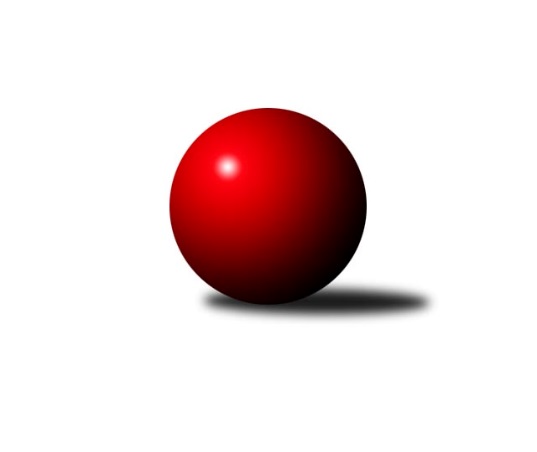 Č.5Ročník 2018/2019	28.10.2018Nejlepšího výkonu v tomto kole: 2730 dosáhlo družstvo: TJ Sokol Písek AJihočeský KP1 2018/2019Výsledky 5. kolaSouhrnný přehled výsledků:KK Hilton Sez. Ústí B	- TJ Sokol Písek A	2:6	2677:2730	5.5:6.5	26.10.TJ Dynamo Č. Budějovice A	- KK Hilton Sez. Ústí A	5:3	2421:2413	7.0:5.0	26.10.KK Český Krumlov A	- TJ Spartak Soběslav 	5:3	2427:2391	6.5:5.5	26.10.TJ Loko Č. Budějovice B	- TJ Tatran Lomnice nad Lužnicí 	6:2	2487:2381	7.0:5.0	26.10.TJ Sokol Chotoviny B	- TJ Nová Ves u Českých Budějovic 	5:3	2519:2424	9.0:3.0	27.10.TJ Kunžak B	- TJ Jiskra Nová Bystřice B		dohrávka		25.1.Tabulka družstev:	1.	TJ Tatran Lomnice nad Lužnicí	5	3	1	1	24.0 : 16.0 	33.0 : 27.0 	 2423	7	2.	TJ Nová Ves u Českých Budějovic	5	3	0	2	25.5 : 14.5 	31.0 : 29.0 	 2486	6	3.	TJ Spartak Soběslav	5	3	0	2	23.0 : 17.0 	34.5 : 25.5 	 2488	6	4.	TJ Loko Č. Budějovice B	5	3	0	2	22.0 : 18.0 	32.0 : 28.0 	 2412	6	5.	TJ Sokol Chotoviny B	5	3	0	2	22.0 : 18.0 	31.5 : 28.5 	 2481	6	6.	TJ Sokol Písek A	5	3	0	2	19.5 : 20.5 	29.5 : 30.5 	 2517	6	7.	KK Hilton Sez. Ústí B	4	2	1	1	19.0 : 13.0 	27.0 : 21.0 	 2503	5	8.	TJ Dynamo Č. Budějovice A	5	2	1	2	20.0 : 20.0 	33.5 : 26.5 	 2469	5	9.	KK Hilton Sez. Ústí A	5	2	0	3	21.0 : 19.0 	35.0 : 25.0 	 2516	4	10.	KK Český Krumlov A	5	1	1	3	14.0 : 26.0 	18.0 : 42.0 	 2354	3	11.	TJ Kunžak B	4	1	0	3	8.0 : 24.0 	17.5 : 30.5 	 2453	2	12.	TJ Jiskra Nová Bystřice B	3	0	0	3	6.0 : 18.0 	13.5 : 22.5 	 2386	0Podrobné výsledky kola:	 KK Hilton Sez. Ústí B	2677	2:6	2730	TJ Sokol Písek A	Pavel Blažek	 	 204 	 216 		420 	 0:2 	 459 	 	223 	 236		Vladislav Papáček	Jana Dvořáková	 	 206 	 189 		395 	 1:1 	 437 	 	204 	 233		Tomáš Brückler	Michal Klimeš	 	 225 	 236 		461 	 1:1 	 468 	 	221 	 247		Nikola Sobíšková	Simona Černušková	 	 227 	 239 		466 	 1.5:0.5 	 447 	 	227 	 220		Drahomíra Nedomová	Vladimír Vondráček	 	 215 	 241 		456 	 1:1 	 484 	 	250 	 234		Jitka Korecká	Miloš Mikulaštík	 	 233 	 246 		479 	 1:1 	 435 	 	243 	 192		Petr Kolaříkrozhodčí: Nejlepší výkon utkání: 484 - Jitka Korecká	 TJ Dynamo Č. Budějovice A	2421	5:3	2413	KK Hilton Sez. Ústí A	Patrik Postl	 	 205 	 194 		399 	 0:2 	 429 	 	222 	 207		Jan Švarc	Jiří Nekola	 	 208 	 224 		432 	 2:0 	 401 	 	200 	 201		Pavel Vrbík	Petr Čech	 	 214 	 224 		438 	 2:0 	 417 	 	213 	 204		Dušan Lanžhotský	Petr Mariňák	 	 168 	 228 		396 	 1:1 	 397 	 	192 	 205		Andrea Blažková	Martin Soukup	 	 209 	 199 		408 	 1:1 	 388 	 	213 	 175		Michal Mikuláštík	Jaroslav Kotnauer	 	 179 	 169 		348 	 1:1 	 381 	 	175 	 206		Jozef Jakubčíkrozhodčí: T. VašekNejlepší výkon utkání: 438 - Petr Čech	 KK Český Krumlov A	2427	5:3	2391	TJ Spartak Soběslav 	Hana Poláčková	 	 201 	 213 		414 	 1:1 	 385 	 	210 	 175		Jaroslav Chalaš	Karla Kolouchová	 	 176 	 179 		355 	 0.5:1.5 	 367 	 	188 	 179		Luboš Přibyl	Libor Doubek	 	 215 	 227 		442 	 2:0 	 383 	 	200 	 183		Vlastimil Šlajs	Ladislav Boháč	 	 222 	 217 		439 	 2:0 	 384 	 	184 	 200		Jan Štefan	Martin Kouba	 	 150 	 196 		346 	 0:2 	 435 	 	218 	 217		Alena Dudová	Ilona Hanáková	 	 222 	 209 		431 	 1:1 	 437 	 	207 	 230		Jindřich Kopicrozhodčí: Hanáková IlonaNejlepší výkon utkání: 442 - Libor Doubek	 TJ Loko Č. Budějovice B	2487	6:2	2381	TJ Tatran Lomnice nad Lužnicí 	Jan Sýkora	 	 201 	 216 		417 	 0:2 	 435 	 	214 	 221		Marek Baštýř	Karel Vlášek	 	 201 	 207 		408 	 2:0 	 342 	 	157 	 185		Zdeněk Doktor	Jiří Douda	 	 191 	 221 		412 	 1:1 	 393 	 	195 	 198		Jiří Doktor	Bedřich Vondruš	 	 191 	 198 		389 	 0:2 	 458 	 	227 	 231		Zdeněk Doktor	Jiří Bláha	 	 210 	 210 		420 	 2:0 	 361 	 	187 	 174		Miroslav Moštěk	Lukáš Klojda	 	 232 	 209 		441 	 2:0 	 392 	 	199 	 193		Karel Pollákrozhodčí: Jiří BLÁHANejlepší výkon utkání: 458 - Zdeněk Doktor	 TJ Sokol Chotoviny B	2519	5:3	2424	TJ Nová Ves u Českých Budějovic 	Jan Chobotský	 	 201 	 222 		423 	 2:0 	 402 	 	193 	 209		Vladimír Vlček	Alena Makovcová	 	 211 	 214 		425 	 2:0 	 398 	 	207 	 191		Jan Tesař	Iva Svatošová	 	 239 	 219 		458 	 2:0 	 390 	 	204 	 186		Jiří Pokorný	Pavel Makovec	 	 196 	 195 		391 	 1:1 	 392 	 	193 	 199		Dobroslava Procházková	Lenka Křemenová	 	 186 	 221 		407 	 1:1 	 421 	 	218 	 203		Martin Jesenič	Jiří Svačina	 	 199 	 216 		415 	 1:1 	 421 	 	215 	 206		Saša Sklenářrozhodčí: Jiří SvačinaNejlepší výkon utkání: 458 - Iva SvatošováPořadí jednotlivců:	jméno hráče	družstvo	celkem	plné	dorážka	chyby	poměr kuž.	Maximum	1.	Jiří Mára 	KK Hilton Sez. Ústí B	439.00	301.0	138.0	6.0	2/3	(483)	2.	Jan Švarc 	KK Hilton Sez. Ústí A	436.75	296.6	140.1	5.1	4/4	(469)	3.	Alena Makovcová 	TJ Sokol Chotoviny B	436.00	296.0	140.0	5.3	2/3	(452)	4.	Michal Klimeš 	KK Hilton Sez. Ústí B	435.00	308.0	127.0	5.5	3/3	(461)	5.	Pavel Jirků 	TJ Kunžak B	433.50	297.8	135.7	5.5	3/3	(459)	6.	Saša Sklenář 	TJ Nová Ves u Českých Budějovic 	432.67	299.8	132.8	3.7	2/3	(476)	7.	Jan Chobotský 	TJ Sokol Chotoviny B	432.33	298.3	134.0	6.7	2/3	(458)	8.	Jan Havlíček  st.	TJ Jiskra Nová Bystřice B	432.33	297.8	134.5	4.8	3/3	(453)	9.	Simona Černušková 	KK Hilton Sez. Ústí B	431.67	289.0	142.7	4.8	3/3	(466)	10.	Pavel Vrbík 	KK Hilton Sez. Ústí A	430.88	293.6	137.3	2.9	4/4	(474)	11.	Jitka Korecká 	TJ Sokol Písek A	430.88	300.0	130.9	3.4	4/4	(484)	12.	Marek Běhoun 	TJ Jiskra Nová Bystřice B	430.50	289.8	140.7	6.3	3/3	(455)	13.	Jindřich Kopic 	TJ Spartak Soběslav 	430.25	291.8	138.5	3.6	4/4	(439)	14.	Josef Brtník 	TJ Kunžak B	429.83	304.5	125.3	6.7	3/3	(451)	15.	Vladislav Papáček 	TJ Sokol Písek A	428.38	288.6	139.8	3.3	4/4	(459)	16.	Václav Klojda  ml.	TJ Loko Č. Budějovice B	428.00	286.5	141.5	3.0	2/3	(442)	17.	Pavel Blažek 	KK Hilton Sez. Ústí B	427.44	301.4	126.0	8.1	3/3	(447)	18.	Martin Soukup 	TJ Dynamo Č. Budějovice A	426.78	289.4	137.3	6.1	3/3	(438)	19.	Zdeněk Doktor 	TJ Tatran Lomnice nad Lužnicí 	425.56	291.0	134.6	5.3	3/3	(458)	20.	Jan Štefan 	TJ Spartak Soběslav 	424.75	291.6	133.1	5.9	4/4	(451)	21.	Jiří Doktor 	TJ Tatran Lomnice nad Lužnicí 	424.00	295.7	128.3	4.8	3/3	(461)	22.	Patrik Postl 	TJ Dynamo Č. Budějovice A	423.89	285.9	138.0	4.0	3/3	(454)	23.	Filip Mikuláštík 	KK Hilton Sez. Ústí B	423.83	300.2	123.7	6.8	3/3	(438)	24.	Michal Mikuláštík 	KK Hilton Sez. Ústí A	423.25	286.3	137.0	5.0	4/4	(451)	25.	Alena Dudová 	TJ Spartak Soběslav 	422.13	290.5	131.6	5.5	4/4	(447)	26.	Martin Vašíček 	TJ Nová Ves u Českých Budějovic 	421.17	301.5	119.7	6.7	2/3	(452)	27.	Jiří Svačina 	TJ Sokol Chotoviny B	420.67	301.0	119.7	7.5	3/3	(463)	28.	Libor Doubek 	KK Český Krumlov A	419.25	292.3	127.0	8.4	4/4	(442)	29.	Jan Tesař 	TJ Nová Ves u Českých Budějovic 	419.22	286.3	132.9	4.6	3/3	(475)	30.	Petr Čech 	TJ Dynamo Č. Budějovice A	419.11	283.4	135.7	3.8	3/3	(464)	31.	Dušan Lanžhotský 	KK Hilton Sez. Ústí A	418.00	290.4	127.6	6.3	4/4	(461)	32.	Michaela Běhounová 	TJ Jiskra Nová Bystřice B	417.67	286.7	131.0	5.7	3/3	(461)	33.	Jaroslav Chalaš 	TJ Spartak Soběslav 	416.38	290.5	125.9	6.6	4/4	(446)	34.	Petr Kolařík 	TJ Sokol Písek A	416.00	291.0	125.0	7.6	4/4	(435)	35.	Jiří Pokorný 	TJ Nová Ves u Českých Budějovic 	414.78	283.1	131.7	4.9	3/3	(433)	36.	Lukáš Klojda 	TJ Loko Č. Budějovice B	414.67	280.9	133.8	4.2	3/3	(448)	37.	Marek Baštýř 	TJ Tatran Lomnice nad Lužnicí 	414.33	287.7	126.7	6.3	3/3	(435)	38.	Pavel Makovec 	TJ Sokol Chotoviny B	413.67	296.2	117.4	8.1	3/3	(433)	39.	Tomáš Brückler 	TJ Sokol Písek A	412.88	285.4	127.5	5.4	4/4	(437)	40.	Ilona Hanáková 	KK Český Krumlov A	412.75	292.6	120.1	8.0	4/4	(440)	41.	Vladimír Vlček 	TJ Nová Ves u Českých Budějovic 	412.44	287.3	125.1	6.2	3/3	(439)	42.	Miloš Mikulaštík 	KK Hilton Sez. Ústí B	412.33	281.6	130.8	8.1	3/3	(479)	43.	Jozef Jakubčík 	KK Hilton Sez. Ústí A	412.00	289.5	122.5	6.3	4/4	(482)	44.	Jaroslav Štěrba 	TJ Jiskra Nová Bystřice B	411.67	283.2	128.5	3.8	3/3	(454)	45.	Vladimír Vondráček 	KK Hilton Sez. Ústí B	410.33	283.7	126.7	6.3	2/3	(456)	46.	Lenka Křemenová 	TJ Sokol Chotoviny B	410.22	283.8	126.4	5.8	3/3	(419)	47.	Jan Sýkora 	TJ Loko Č. Budějovice B	409.00	280.5	128.5	3.7	2/3	(441)	48.	Vít Ondřich 	TJ Dynamo Č. Budějovice A	408.50	283.5	125.0	5.5	2/3	(418)	49.	Radek Hrůza 	TJ Kunžak B	408.33	292.3	116.0	7.7	3/3	(431)	50.	Dobroslava Procházková 	TJ Nová Ves u Českých Budějovic 	405.33	276.2	129.2	5.0	3/3	(440)	51.	Ladislav Boháč 	KK Český Krumlov A	405.13	277.5	127.6	7.5	4/4	(439)	52.	Lenka Křemenová 	TJ Sokol Chotoviny B	405.00	277.0	128.0	7.7	3/3	(424)	53.	Jiří Bláha 	TJ Loko Č. Budějovice B	404.67	284.0	120.7	6.4	3/3	(428)	54.	Jiří Nekola 	TJ Dynamo Č. Budějovice A	403.17	285.8	117.3	6.5	3/3	(432)	55.	Andrea Blažková 	KK Hilton Sez. Ústí A	402.25	284.1	118.1	7.3	4/4	(425)	56.	Jiří Douda 	TJ Loko Č. Budějovice B	401.83	293.7	108.2	8.7	3/3	(437)	57.	Jiří Brát 	TJ Kunžak B	400.00	273.7	126.3	9.0	3/3	(418)	58.	Vlastimil Šlajs 	TJ Spartak Soběslav 	398.00	287.5	110.5	9.0	4/4	(429)	59.	Zdeněk Správka 	TJ Kunžak B	394.50	280.0	114.5	8.0	3/3	(429)	60.	Pavel Jesenič 	TJ Nová Ves u Českých Budějovic 	394.50	282.5	112.0	8.5	2/3	(412)	61.	Veronika Brtníková 	TJ Kunžak B	393.83	279.0	114.8	7.8	3/3	(407)	62.	Karel Vlášek 	TJ Loko Č. Budějovice B	392.33	277.6	114.8	8.1	3/3	(410)	63.	Jan Nosek 	TJ Tatran Lomnice nad Lužnicí 	392.17	283.8	108.3	10.3	2/3	(435)	64.	Jaroslav Kotnauer 	TJ Dynamo Č. Budějovice A	391.83	274.5	117.3	8.3	2/3	(401)	65.	Luboš Přibyl 	TJ Spartak Soběslav 	390.83	275.8	115.0	9.7	3/4	(414)	66.	Iva Svatošová 	TJ Sokol Chotoviny B	390.67	277.7	113.0	9.3	2/3	(458)	67.	Jan Kándl 	TJ Jiskra Nová Bystřice B	386.33	278.2	108.2	9.5	3/3	(430)	68.	Bedřich Vondruš 	TJ Loko Č. Budějovice B	383.33	277.3	106.0	6.6	3/3	(410)	69.	Martin Kouba 	KK Český Krumlov A	380.50	275.9	104.6	11.8	4/4	(409)	70.	Hana Poláčková 	KK Český Krumlov A	379.50	281.8	97.8	13.1	4/4	(414)	71.	Rudolf Pouzar 	TJ Tatran Lomnice nad Lužnicí 	374.25	264.3	110.0	8.8	2/3	(403)	72.	Zdeněk Doktor 	TJ Tatran Lomnice nad Lužnicí 	371.50	268.5	103.0	13.5	2/3	(401)	73.	Karla Kolouchová 	KK Český Krumlov A	363.00	265.2	97.8	14.3	3/4	(389)	74.	Jan Havlíček  ml.	TJ Jiskra Nová Bystřice B	359.00	259.0	100.0	12.5	2/3	(401)		Drahomíra Nedomová 	TJ Sokol Písek A	447.00	300.0	147.0	7.0	1/4	(447)		Nikola Sobíšková 	TJ Sokol Písek A	436.25	313.0	123.3	6.3	2/4	(468)		Marie Lukešová 	TJ Sokol Písek A	432.50	288.5	144.0	3.5	1/4	(434)		Petr Suchý 	TJ Tatran Lomnice nad Lužnicí 	432.00	301.7	130.3	4.7	1/3	(439)		Dušan Jelínek 	KK Hilton Sez. Ústí A	431.50	295.0	136.5	6.5	1/4	(446)		 		428.00	295.0	133.0	6.0	1/0	(428)		Martin Jesenič 	TJ Nová Ves u Českých Budějovic 	421.00	296.0	125.0	5.0	1/3	(421)		Gabriela Kučerová 	TJ Sokol Chotoviny B	419.00	286.0	133.0	4.0	1/3	(419)		Alexandra Králová 	TJ Sokol Písek A	409.00	293.0	116.0	15.0	1/4	(409)		Petr Tuček 	TJ Spartak Soběslav 	408.00	286.5	121.5	9.0	2/4	(417)		Petr Mariňák 	TJ Dynamo Č. Budějovice A	405.67	290.7	115.0	9.3	1/3	(419)		Michaela Friedlová 	TJ Sokol Písek A	401.00	279.0	122.0	12.0	1/4	(401)		Jiří Melhuba 	TJ Jiskra Nová Bystřice B	401.00	285.0	116.0	12.0	1/3	(401)		Jan Kotnauer 	TJ Dynamo Č. Budějovice A	398.00	273.0	125.0	6.0	1/3	(398)		Jana Dvořáková 	KK Hilton Sez. Ústí B	395.00	288.0	107.0	14.0	1/3	(395)		Karel Pollák 	TJ Tatran Lomnice nad Lužnicí 	392.00	260.0	132.0	11.0	1/3	(392)		Jovana Vilímková 	TJ Kunžak B	391.00	287.0	104.0	11.0	1/3	(391)		Jan Faktor 	TJ Tatran Lomnice nad Lužnicí 	386.00	263.0	123.0	9.0	1/3	(413)		Jiří Květoň 	TJ Dynamo Č. Budějovice A	386.00	290.0	96.0	10.0	1/3	(386)		Petr Zítek 	TJ Sokol Písek A	377.50	260.5	117.0	10.0	2/4	(395)		Dagmar Stránská 	TJ Jiskra Nová Bystřice B	361.00	245.0	116.0	8.0	1/3	(361)		Miroslav Moštěk 	TJ Tatran Lomnice nad Lužnicí 	361.00	282.0	79.0	21.0	1/3	(361)		Tomáš Tichý ml.  ml.	KK Český Krumlov A	340.00	237.0	103.0	14.0	1/4	(340)Sportovně technické informace:Starty náhradníků:registrační číslo	jméno a příjmení 	datum startu 	družstvo	číslo startu3245	Jindřich Kopic	26.10.2018	TJ Spartak Soběslav 	5x22168	Libor Doubek	26.10.2018	KK Český Krumlov A	5x20584	Martin Soukup	26.10.2018	TJ Dynamo Č. Budějovice A	5x
Hráči dopsaní na soupisku:registrační číslo	jméno a příjmení 	datum startu 	družstvo	16359	Drahomíra Nedomová	26.10.2018	TJ Sokol Písek A	16059	Karel Pollak	26.10.2018	TJ Tatran Lomnice nad Lužnicí 	11421	Zdeněk Doktor	26.10.2018	TJ Tatran Lomnice nad Lužnicí 	24838	Miroslav Moštěk	26.10.2018	TJ Tatran Lomnice nad Lužnicí 	22647	Martin Jesenič	27.10.2018	TJ Nová Ves u Českých Budějovic 	20961	Jana Dvořáková	26.10.2018	KK Hilton Sez. Ústí B	Program dalšího kola:6. kolo2.11.2018	pá	17:30	TJ Jiskra Nová Bystřice B - KK Český Krumlov A	2.11.2018	pá	17:30	TJ Sokol Písek A - TJ Kunžak B	2.11.2018	pá	17:30	TJ Tatran Lomnice nad Lužnicí  - KK Hilton Sez. Ústí B	2.11.2018	pá	17:30	TJ Nová Ves u Českých Budějovic  - TJ Loko Č. Budějovice B	2.11.2018	pá	17:30	KK Hilton Sez. Ústí A - TJ Spartak Soběslav 	2.11.2018	pá	18:00	TJ Dynamo Č. Budějovice A - TJ Sokol Chotoviny B	Nejlepší šestka kola - absolutněNejlepší šestka kola - absolutněNejlepší šestka kola - absolutněNejlepší šestka kola - absolutněNejlepší šestka kola - dle průměru kuželenNejlepší šestka kola - dle průměru kuželenNejlepší šestka kola - dle průměru kuželenNejlepší šestka kola - dle průměru kuželenNejlepší šestka kola - dle průměru kuželenPočetJménoNázev týmuVýkonPočetJménoNázev týmuPrůměr (%)Výkon1xJitka KoreckáPísek 4841xMichal HorákKunžak B114.94732xMiloš MikulaštíkSez. Ústí B4791xZdeněk DoktorLomnice n.L. 112.654581xMichal HorákKunžak B4731xIva SvatošováChotoviny B110.384581xNikola SobíškováPísek 4681xJitka KoreckáPísek 109.494842xSimona ČernuškováSez. Ústí B4661xRadek HrůzaKunžak B109.074492xMichal KlimešSez. Ústí B4611xTomáš KopáčekN. Bystřice B109.07449